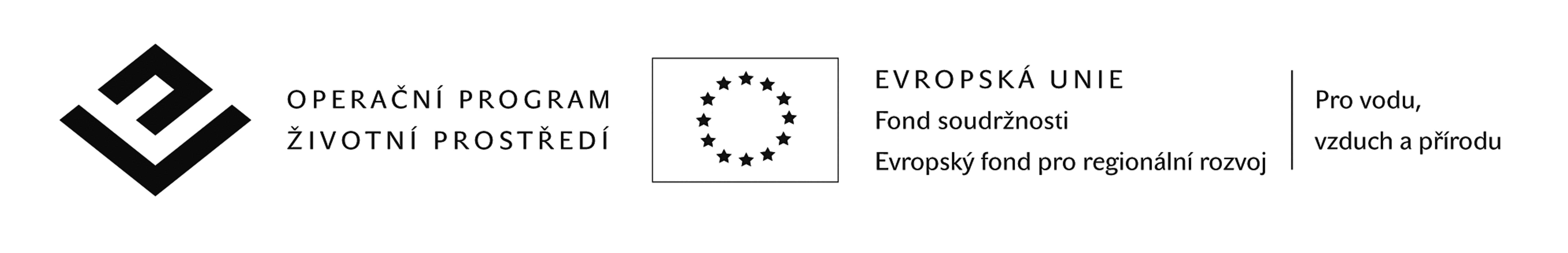 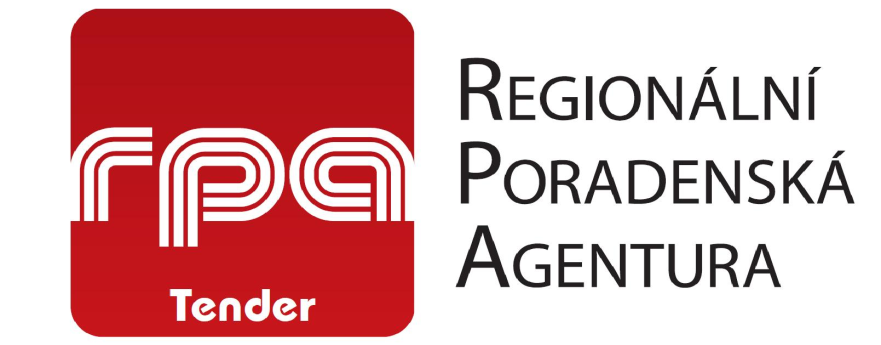 Zpracovatelem zadávací dokumentace je RPA Tender, s. r. o.I.	ZÁKLADNÍ ÚDAJE O VÝBĚROVÉM ŘÍZENÍ	41.	Preambule	42.	Identifikační údaje zadavatele	43.	Zástupce zadavatele	54.	Předmět veřejné zakázky	55.	Doba plnění veřejné zakázky	76.	Místo plnění veřejné zakázky	77.	Platební podmínky	7II.	KVALIFIKAČNÍ PŘEDPOKLADY	78.	Požadovaný rozsah kvalifikace	79.	Prokazování splnění kvalifikace	810.	Základní kvalifikační předpoklady	811.	Profesní kvalifikační předpoklady	912.	Výpis ze seznamu kvalifikovaných dodavatelů	1013.	Ekonomická a finanční způsobilost	1014.	Technické kvalifikační předpoklady	10a)	Seznam dodávek provedených dodavatelem, který obsahuje:	10nejméně 3 zakázky na dodávky v uplynulých 3 letech s obdobným předmětem plnění (tj. zakázek, které zahrnovaly současně jak dodávku herních prvků, tak regeneraci zeleně, tak terénní úpravy) každá v hodnotě nejméně 500.000,- Kč bez DPH. V seznamu bude výslovně uvedeno, že všechny zakázky zahrnovaly současně jak dodávku herních prvků, tak regeneraci zeleně, tak terénní úpravy.	10b)	Osvědčení vydané či podepsané veřejným zadavatelem, pokud bylo zboží dodáno veřejnému zadavateli,	11c)	Osvědčení vydané jinou osobou, pokud bylo zboží dodáno jiné osobě než veřejnému zadavateli, nebo	11d)	Smlouvu s jinou osobou (než veřejným zadavatelem) a doklad o uskutečnění plnění dodavatele, není-li současně možné osvědčení podle písm. b) od této osoby získat z důvodů spočívajících na její straně.	1115.	Místo, způsob a lhůta k podávání nabídek	1116.	Hodnotící kritéria	1217.	Zadávací dokumentace	12III.	ZÁVEREČNÁ USTANOVENÍ	1418.	Závěrečná ustanovení	1418.1.	Zadavatel si vyhrazuje právo odmítnout všechny předložené nabídky a neuzavřít smlouvu s žádným z uchazečů, a to zejména v souvislosti se skutečností, že realizace projektu je závislá na získání finančních prostředků z fondů EU. Uchazeči jsou povinni na tuto podmínku přistoupit, a to bez nároku na jakoukoli formu náhrady škody.	1418.2.	Nejedná se o zadávací řízení podle ZVZ. Postupy podle ZVZ budou pro toto řízení využívány pouze podpůrně.	1418.3.	V souladu s ustanovením § 2 písm. e) zákona č. 320/2001 Sb., o finanční kontrole ve veřejné správě, bude dodavatel vybraný na základě tohoto výběrového řízení osobou povinnou spolupůsobit při výkonu finanční kontroly.	14ZÁKLADNÍ ÚDAJE O VÝBĚROVÉM ŘÍZENÍPreambuleZadávací dokumentace je vypracována jako podklad pro podání nabídek dodavatelů v rámci výběrového řízení na veřejnou zakázku malého rozsahu na dodávky zadávanou mimo režim zákona. Práva, povinnosti či podmínky v této dokumentaci neuvedené se řídí Závaznými pokyny pro žadatele a příjemce podpory v OPŽP, případně analogicky zákonem tam, kde na něj zadavatele odkáže. Zadávací dokumentace obsahuje veškeré náležitosti, včetně obchodních podmínek, které jsou její přílohou a nedílnou součástí. Podáním nabídky ve výběrovém řízení přijímá dodavatel plně a bez výhrad zadávací podmínky, včetně všech příloh a případných dodatků k těmto zadávacím podmínkám. Dodavatel podáním nabídky ve výběrovém řízení uznává právo zadavatele na zrušení výběrového řízení v souladu se Závaznými pokyny pro žadatele a příjemce podpory v OPŽP, případně analogicky se zákonem. Pokud dodavatel neposkytne včas všechny požadované informace a dokumentaci, nebo pokud jeho nabídka nebude v každém ohledu odpovídat zadávacím podmínkám, může to mít za důsledek vyřazení nabídky a následné vyloučení dodavatele z výběrového řízení.V případech, kdy zadavatel odkazuje na zákon, znamená to analogickou aplikaci těchto ustanovení.Identifikační údaje zadavateleNázev zadavatel:            	Obec RantířovSídlo zadavatele:        	Rantířov 78, 588 41 Vyskytná nad JihlavouStatutární orgán:	Renata Menšíková, starostkaIČ zadavatele:	00543730DIČ zadavatele:	CZ00543730Zápis v OR:	nezapisuje se do obchodního rejstříku Kód státu:	CZ, Česká republika  Kategorie zadavatele:	veřejný zadavatelZástupce zadavateleZástupce zadavatele pověřený výkonem zadavatelských činností dle § 151 zákona.Název zást. zad.:	RPA Tender, s.r.o.Sídlo zást. zadavatele:	Koutného 2269/3, Brno- Líšeň 628 00Doručovací adresa:	Starobrněnská 20, 602 00 BrnoStatutární orgán:	Ing. Petr Hladký, jednatelIČ zást. zadavatele:	29367107DIČ zást. zadavatele:	CZ29367107Zápis v OR:	Krajský soud v Brně, oddíl C, vložka 75877Kontaktní osoba:	Mgr. Veronika SvobodováE-mail zást. zadavatele:	verejne-zakazky@rpa.czZástupce je zmocněn k zastupování zadavatele při výkonu práv a povinností souvisejících s výběrovým řízením. Zástupce zadavatele slouží k profesionalizaci zadání této veřejné zakázky a zástupce zadavatele koná ve výběrovém řízení všechny úkony jménem zadavatele jako svého příkazce dle příkazní smlouvy.Zástupce zadavatele není ve vztahu k veřejné zakázce podjatý a prohlašuje, že se nebude podílet na zpracování žádné nabídky.Předmět veřejné zakázkyNázev veřejné zakázky:  „Přírodní hřiště Mateřská škola Rantířov“Předmět zakázky bude spolufinancován ze zdrojů Evropské unie, a to konkrétně z Operačního programu Životní prostředí.Klasifikace veřejné zakázky za použití kódů CPV:Hlavní:	37535200-9 Vybavení hřišť 	Vedlejší:	45000000-7 Stavební práce77300000-3 Zahradnické službyPředpokládaná hodnota veřejné zakázky:Předpokládaná hodnota VZ bez DPH		1 084 622,- Kč	Zadavatel má přesně vyčleněné finanční prostředky na realizaci předmětné veřejné zakázky. Z toho důvodu není možné po zadavateli požadovat, aby pokračoval ve výběrovém řízení v případě, že by se měl zavázat k realizaci s vyšší finanční náročností, než je předpokládaná hodnota veřejné zakázky.Předmětem veřejné zakázky na dodávky je realizace díla v rámci projektu s názvem: „Přírodní hřiště Mateřská škola Rantířov“. Jedná se o dodání herních prvků a poskytnutí s tím souvisejících služeb a stavebních prací spočívající v umístění a montáži a sadové úpravy, dle projektové dokumentace, která je součástí zadávací dokumentace.Podrobně je předmět veřejné zakázky popsán v projektové dokumentaci pro veřejnou zakázku „Přírodní hřiště Mateřská škola Rantířov“. Technické specifikace jsou obsaženy v projektové dokumentaci.Technické podmínky stanoví zadavatel odkazem na následující dokumenty podle uvedeného pořadí:a) české technické normy přejímající evropské normy nebo jiné národní technické normy přejímající evropské normy,b) evropská technická schválení,c) obecné technické specifikace stanovené v souladu s postupem uznaným členskými státy Evropské unie a uveřejněné v Úředním věstníku Evropské unie,d) mezinárodní normy, neboe) jiné typy technických dokumentů než normy, vydané evropskými normalizačními orgány.Veškeré odkazy na výše uvedené dokumenty jsou uvedeny v projektové dokumentaci, a to bez ohledu na to zda jsou uvedeny v její textové nebo výkresové části. Technické podmínky mohou být v projektové dokumentaci vymezeny rovněž odkazem na:a) české technické normy,b) stavební technická osvědčení, neboc) národní technické podmínky vztahující se k navrhování, posuzování aprovádění staveb a stavebních prací a použití výrobků.Doba plnění veřejné zakázkyPředpokládaný termín zahájení doby plnění je závislý na ukončení zadávacího řízení a je předpokládán na říjen 2014. Provádění díla bude zahájeno na písemnou výzvu objednatele.Dílo bude dokončeno do 2 měsíců od protokolárního předání staveniště, nejpozději však do 31. 12. 2014.Splněním předmětu plnění veřejné zakázky je absolutní splnění Obchodních podmínek zadavatele, které jsou přílohou této zadávací dokumentace.Zadávací lhůta začíná běžet okamžikem skončení lhůty pro podání nabídek a končí dnem doručení oznámení zadavatele o výběru nejvhodnější nabídky. Délka zadávací lhůty činí 90 kalendářních dnů. Zadávací lhůtou je lhůta, po kterou je dodavatel svojí nabídkou vázán.Místo plnění veřejné zakázkyMístem plnění veřejné zakázky je areál MŠ Rantířov, PSČ 588 41, blíže specifikováno v projektové dokumentaci.Platební podmínkyPlatební podmínky jsou uvedeny v Obchodních podmínkách, které jsou přílohou a tudíž nedílnou součástí této zadávací dokumentace. KVALIFIKAČNÍ PŘEDPOKLADYPožadovaný rozsah kvalifikaceKvalifikovaným pro plnění veřejné zakázky je dodavatel, který:a)	splní základní kvalifikační předpoklady dle § 53 zákona,b)	splní profesní kvalifikační předpoklady dle § 54 zákona,c)	předloží čestné prohlášení o své ekonomické a finanční způsobilosti splnit veřejnou zakázku ad)	splní technické kvalifikační předpoklady dle § 56 zákona.       Prokazování splnění kvalifikaceNestanoví-li zadavatel jinak, předkládá dodavatel doklady prokazující splnění kvalifikace v prosté kopii.Dodavatel, který podal nabídku ve výběrovém řízení, nesmí být současně subdodavatelem, jehož prostřednictvím jiný dodavatel v tomto výběrovém řízení prokazuje kvalifikaci.Základní kvalifikační předpokladyZákladní kvalifikační předpoklady splňuje dodavatel,a) který nebyl pravomocně odsouzen pro trestný čin spáchaný ve prospěch organizované zločinecké skupiny, trestný čin účasti na organizované zločinecké skupině, legalizace výnosů z trestné činnosti, podílnictví, přijetí úplatku, podplacení, nepřímého úplatkářství, podvodu, úvěrového podvodu, včetně případů, kdy jde o přípravu nebo pokus nebo účastenství na takovém trestném činu, nebo došlo k zahlazení odsouzení za spáchání takového trestného činu; jde-li o právnickou osobu, musí tento předpoklad splňovat jak tato právnická osoba, tak její statutární orgán nebo každý člen statutárního orgánu, a je-li statutárním orgánem dodavatele či členem statutárního orgánu dodavatele právnická osoba, musí tento předpoklad splňovat jak tato právnická osoba, tak její statutární orgán nebo každý člen statutárního orgánu této právnické osoby; podává-li nabídku či žádost o účast zahraniční právnická osoba prostřednictvím své organizační složky, musí předpoklad podle tohoto písmene splňovat vedle uvedených osob rovněž vedoucí této organizační složky; tento základní kvalifikační předpoklad musí dodavatel splňovat jak ve vztahu k území České republiky, tak k zemi svého sídla, místa podnikání či bydliště,b) který nebyl pravomocně odsouzen pro trestný čin, jehož skutková podstata souvisí s předmětem podnikání dodavatele podle zvláštních právních předpisů nebo došlo k zahlazení odsouzení za spáchání takového trestného činu; jde-li o právnickou osobu, musí tuto podmínku splňovat jak tato právnická osoba, tak její statutární orgán nebo každý člen statutárního orgánu, a je-li statutárním orgánem dodavatele či členem statutárního orgánu dodavatele právnická osoba, musí tento předpoklad splňovat jak tato právnická osoba, tak její statutární orgán nebo každý člen statutárního orgánu této právnické osoby; podává-li nabídku či žádost o účast zahraniční právnická osoba prostřednictvím své organizační složky, musí předpoklad podle tohoto písmene splňovat vedle uvedených osob rovněž vedoucí této organizační složky; tento základní kvalifikační předpoklad musí dodavatel splňovat jak ve vztahu k území České republiky, tak k zemi svého sídla, místa podnikání či bydliště,c) který v posledních 3 letech nenaplnil skutkovou podstatu jednání nekalé soutěže formou podplácení podle zvláštního právního předpisu,d) vůči jehož majetku neprobíhá nebo v posledních 3 letech neproběhlo insolvenční řízení, v němž bylo vydáno rozhodnutí o úpadku nebo insolvenční návrh nebyl zamítnut proto, že majetek nepostačuje k úhradě nákladů insolvenčního řízení, nebo nebyl konkurs zrušen proto, že majetek byl zcela nepostačující nebo zavedena nucená správa podle zvláštních právních předpisů,e) který není v likvidaci,f) který nemá v evidenci daní zachyceny daňové nedoplatky, a to jak v České republice, tak v zemi sídla, místa podnikání či bydliště dodavatele,g) který nemá nedoplatek na pojistném a na penále na veřejné zdravotní pojištění, a to jak v České republice, tak v zemi sídla, místa podnikání či bydliště dodavatele,h) který nemá nedoplatek na pojistném a na penále na sociální zabezpečení a příspěvku na státní politiku zaměstnanosti, a to jak v České republice, tak v zemi sídla, místa podnikání či bydliště dodavatele,i) který nebyl v posledních 3 letech pravomocně disciplinárně potrestán či mu nebylo pravomocně uloženo kárné opatření podle zvláštních právních předpisů, je-li podle § 54 písm. d) zákona požadováno prokázání odborné způsobilosti podle zvláštních právních předpisů; pokud dodavatel vykonává tuto činnost prostřednictvím odpovědného zástupce nebo jiné osoby odpovídající za činnost dodavatele, vztahuje se tento předpoklad na tyto osoby,j) který není veden v rejstříku osob se zákazem plnění veřejných zakázek ak) kterému nebyla v posledních 3 letech pravomocně uložena pokuta za umožnění výkonu nelegální práce podle zvláštního právního předpisu.Dodavatel prokáže splnění základních kvalifikačních předpokladů předložením čestného prohlášení, z jehož obsahu bude zřejmé, že základní kvalifikační předpoklady splňuje. Vzor čestného prohlášení je přílohou zadávací dokumentace.Profesní kvalifikační předpokladySplnění profesních kvalifikačních předpokladů prokáže dodavatel, který předložía) dle § 54 písm. a) zákona výpis z obchodního rejstříku či jiné evidence, má-li v ní být zapsán podle zvláštních předpisů, ne starší 90 dnů,b) dle § 54 písmene b) zákona doklad o oprávnění k podnikání podle zvláštních právních předpisů v rozsahu odpovídajícím předmětu veřejné zakázky, zejména doklad prokazující příslušné živnostenské oprávnění či licenci. Výpis ze seznamu kvalifikovaných dodavatelů Uchazeč může k prokázání kvalifikace předložit výpis ze seznamu kvalifikovaných dodavatelů vydaný provozovatelem seznamu (§ 125 – 132 zákona), který nahrazuje splnění prokázání základních kvalifikačních předpokladů podle § 53 odst. 1 písmena a) až k) zákona a splnění profesních kvalifikačních předpokladů podle § 54 zákona v tom rozsahu, v jakém doklady prokazující splnění těchto profesních kvalifikačních předpokladů pokrývají požadavky veřejného zadavatele na prokázání splnění profesních kvalifikačních předpokladů pro plnění veřejné zakázky.Ekonomická a finanční způsobilostZadavatel požaduje předložení čestného prohlášení o ekonomické a finanční způsobilosti dodavatele splnit veřejnou zakázku.Technické kvalifikační předpokladySplnění technických kvalifikačních předpokladů prokáže dodavatel, který předloží:Seznam dodávek provedených dodavatelem, který obsahuje:nejméně 3 zakázky na dodávky v uplynulých 3 letech s obdobným předmětem plnění (tj. zakázek, které zahrnovaly současně jak dodávku herních prvků, tak regeneraci zeleně, tak terénní úpravy) každá v hodnotě nejméně 500.000,- Kč bez DPH. V seznamu bude výslovně uvedeno, že všechny zakázky zahrnovaly současně jak dodávku herních prvků, tak regeneraci zeleně, tak terénní úpravy.Osvědčení vydané či podepsané veřejným zadavatelem, pokud bylo zboží dodáno veřejnému zadavateli,Osvědčení vydané jinou osobou, pokud bylo zboží dodáno jiné osobě než veřejnému zadavateli, neboSmlouvu s jinou osobou (než veřejným zadavatelem) a doklad o uskutečnění plnění dodavatele, není-li současně možné osvědčení podle písm. b) od této osoby získat z důvodů spočívajících na její straně.Tato osvědčení musí zahrnovat cenu, dobu a místo provádění a musí obsahovat údaj o tom, zda bylo provedeno řádně a odborně.Zadavatel požaduje předložit též fotodokumentaci v rozsahu min. 2 fotografie každé předkládané referenční zakázky.Místo, způsob a lhůta k podávání nabídekNabídku je možné podat na adrese:RPA TenderStarobrněnská 20, Brno 60200v pracovních dnech, a to pondělí až pátek od 9:00 do 14:30 hodin, vždy tak, aby byla doručena nejpozději do konce lhůty pro podání nabídek.Dodavatel může nabídku zaslat prostřednictvím držitele poštovní licence nebo kurýrní poštou – za rozhodující okamžik pro posouzení, zda byla nabídka doručena včas, je vždy okamžik převzetí nabídky kontaktní osobou zástupce zadavatele.Nabídka bude podána písemně, v listinné podobě, v českém jazyce, a to v jednom originále v tištěné podobě a v jedné kopii v elektronické podobě na CD. V nabídce nesmí být přepisy a opravy.Zadavatel doporučuje následující: Vyhotovení nabídky bude odpovídajícím způsobem zabezpečeno proti možné manipulaci s jednotlivými listy včetně příloh a proti jejich vypadnutí. Zabezpečení bude provedeno pevným, nerozebíratelným svázáním, ale zároveň tak, aby bylo možné jednotlivé stránky nabídky při listování bezproblémově obracet, tzn. nejlépe provázané šňůrkou, konce provázání zavázány a zapečetěny nebo přelepeny papírovou páskou opatřenou razítkem a podpisem osoby oprávněné jednat jménem či za dodavatele. Všechny listy nabídky vč. příloh budou v pravém dolním rohu vzestupně a řádně očíslovány. Jednotlivé oddíly budou přehledně označeny boční popiskou nebo rozdělovníky.Nabídka v listinné podobě musí být podána v řádně uzavřené obálce označené názvem veřejné zakázky, na které musí být uvedena adresa, na niž je možné zaslat oznámení podle § 71 odst. 6 zákona.Obálka bude označena nápisem: „NEOTVÍRAT – VÝBĚROVÉ ŘÍZENÍPřírodní hřiště Mateřská škola Rantířov“V případě, že nabídka nebude vypracována v souladu se zadávacími podmínkami, může být vyřazena a dodavatel bude vyloučen z výběrového řízení.Všechny náklady související s přípravou a podáním nabídky hradí výhradně příslušný dodavatel.Lhůta pro podání nabídek končí dne 24. 9. 2014 v 10:00 hod.Hodnotící kritériaZákladním kritériem pro zadání veřejné zakázky je nejnižší nabídková cena bez DPH dle ustanovení § 78 odst. 1) písm. b) zákona. To znamená, že hodnotící kritérium nejnižší nabídková cena má váhu 100 %.Zadávací dokumentaceZadávací dokumentaci tvoří souhrn údajů a dokumentů nezbytných pro zpracování nabídky. Součástí zadávací dokumentace jsou: Zadávací dokumentaceFormulář Krycí list nabídkyObchodní podmínky formou návrhu smlouvyProjektová dokumentace včetně slepého výkazu výměrVzor čestného prohlášení o splnění základních kvalifikačních předpokladů, ekonomické a finanční způsobilost a vymezení subdodavatelůO textovou část zadávací dokumentaci bude možné si zažádat v elektronické podobě na: verejne-zakazky@rpa.cz.O projektovou dokumentaci bude možné si zažádat pouze v písemné podobě na: verejne-zakazky@rpa.cz.Projektovou dokumentaci v písemné podobě si může uchazeč převzít nejdříve za 2 pracovní dny od přijetí žádosti v pracovních dnech mezi 9:00 hod  a 14:00 hod. na adrese RPA Tender, s.r.o., Starobrněnská 20, 602 00, Brno-střed. Projektovou dokumentaci si může vyzvednout nejpozději do dne ukončení lhůty pro podání nabídek. Uchazeč může taktéž požádat o zaslání projektové dokumentace v písemné podobě na dobírku. V tomto případě mu zadavatel pošle projektovou dokumentaci na dobírku nejpozději do 2 pracovních dní a k ceně za kompletaci a administraci projektové dokumentace bude připočteno poštovné.Poplatek za kompletaci a administraci projektové dokumentace v písemné podobě je 500,-Kč bez DPH.Kontaktní osoba zadavatele je Mgr. Veronika Svobodová, e-mail: verejne-zakazky@rpa.cz, tel.: 731 603 841.Pokud se v zadávacích podmínkách vyskytnou požadavky nebo odkazy na obchodní firmy, názvy nebo jména a příjmení, specifická označení zboží a služeb, které platí pro určitou osobu, popřípadě její organizační složku za příznačné, patenty na vynálezy, užitné vzory, průmyslové vzory, ochranné známky nebo označení původu, je uchazeč oprávněn navrhnout i jiné, technicky a kvalitativně obdobné řešení, které musí splňovat technické a funkční požadavky zadavatele uvedené v zadávací dokumentaci.ZÁVEREČNÁ USTANOVENÍZávěrečná ustanoveníZadavatel si vyhrazuje právo odmítnout všechny předložené nabídky a neuzavřít smlouvu s žádným z uchazečů, a to zejména v souvislosti se skutečností, že realizace projektu je závislá na získání finančních prostředků z fondů EU. Uchazeči jsou povinni na tuto podmínku přistoupit, a to bez nároku na jakoukoli formu náhrady škody.Nejedná se o zadávací řízení podle ZVZ. Postupy podle ZVZ budou pro toto řízení využívány pouze podpůrně.V souladu s ustanovením § 2 písm. e) zákona č. 320/2001 Sb., o finanční kontrole ve veřejné správě, bude dodavatel vybraný na základě tohoto výběrového řízení osobou povinnou spolupůsobit při výkonu finanční kontroly.V Brně dne 9. 9. 2014Ing. Petr Hladký v.r., jednatelRPA Tender, s.r.o.OBEC RANTÍŘOVVÝZVA K PODÁNÍ NABÍDEKveřejné zakázky malého rozsahu na dodávky zadávané mimo režim zákona
č. 137/2006 Sb., o veřejných zakázkách, ve znění pozdějších předpisů, (dále jen „zákon“), 
dle Závazných pokynů pro žadatele a příjemce podpory v OPŽPS názvem
  „ Přírodní hřiště Mateřská škola Rantířov“